Жидкие среды зарегистрированы в Федеральной Службе по надзору в сфере здравоохранения и социального развития РФ (регистрационное удостоверение № 2009/04464)Жидкие питательные среды используют для диагностики микробного заражения крови.Жидкие питательные среды для кровяных культур представляют собой бульоны, готовые к применению, которые содержат восстановленную основу и специальный компонент – полианетолсульфонат натрия (SPS), предотвращающий свертывание крови, а также нейтрализует бактерицидное действие свежей сыворотки. Для облегчения внесения крови и культивирования микроорганизмов жидкие среды разливаются под вакуумом и наполняются СО2.Для культивирования строгих аэробных культур рекомендуется вскрывать флакон для введения стерильного воздуха.Поставляются жидкие среды во флаконах из нейтрального стекла. Флаконы герметично закрыты резиновыми пробками и винтовыми алюминиевыми крышками.ИспользованиеЗасев крови во флакон надо производить после смены иглы шприца и после стерилизации пробки флакона. Для этого снять винтовую пробку, а резиновую обработать 70% спиртом и настойкой йода. После подсыхания проколоть пробку иглой шприца и ввести во флакон кровь в сооотношении 1:10 к среде и надеть винтовую пробку.Для взрослых предназначены флаконы по 50 и 100 мл, для детей – по 20 мл.Флаконы необходимо инкубировать в термостате при 35–37°С не менее 7 дней, ежедневно осматривая, для аэробных культур – периодически встряхивая в первые сутки, а оставшиеся 5 дней – однократно.При наличии видимых признаков роста ежедневно производят микроскопические исследования. После исследования окрашенных мазков по Гамму производят высевы гемокультур на соответствующие селективные среды с последующей идентификацией.Визуальные признаки роста гемокультур при посевах крови 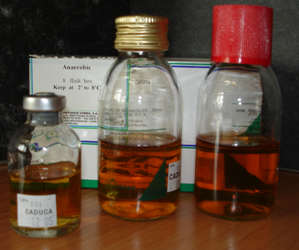 Макроскопические изменения средыВозможные микроорганизмыГемолизСтрептококки, стафилококки, листерии, бациллы, клостридииПомутнениеАэробные грамотрицательные палочки, стафилококки, бактероидыГазообразованиеАэробные грамотрицательные палочки, анаэробыОбразование пленкибациллы, псевдомонады, дрожжиОбразование хлопьевStafilococcus aureusВидимые колонии (“дымчатые”)Стрептококки, стафилококкиНазваниеФасовкаНазначениеБульон с сердечно-мозговым экстрактом с 0,025% SPS, CO2 и вакуумомBrain Heart Infusion Broth 0,025% of SPS, CO2 and VacuumКат. № 30058 фл x 20 млВыделение аэробных микроорганизмовБульон с сердечно-мозговым экстрактом с 0,025% SPS, CO2 и вакуумомBrain Heart Infusion Broth 0,025% of SPS, CO2 and VacuumКат. № 300410 фл x 50 млВыделение аэробных микроорганизмовБульон тиогликолевый жидкий с 0,025% SPS, CO2 и вакуумомFluid Thioglycollate Broth 0,025% of SPS, CO2 and VacuumКат. № 310510 фл x 50 млВыделение анаэробных микроорганизмовБульон триптиказеино-соевый с 0,025% SPS, CO2 и вакуумомTrypticasein Soy Broth 0,025% of SPS, CO2 and VacuumКат. № 300110 фл x 50 млВыделение аэробных микроорганизмовБульон Шадлера с 0,025% SPS, CO2 и вакуумомSchaedler Broth 0,025% of SPS, CO2 and VacuumКат. № 310710 фл x 50 млВыделение анаэробных микроорганизмов